Publicado en MADRID el 19/10/2016 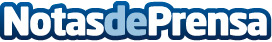 Madrid, la capital del 'Aprendizaje Social de Idiomas'Un nuevo concepto está revolucionando la manera en la que los españoles aprenden idiomas. Las actividades, basadas en el modelo de negocio colaborativo de la startup Milingual.com, se celebran de Lunes a Domingo en más de cien espacios de la capital. Datos de contacto:GABRIEL PAZOS MORANTES630358735Nota de prensa publicada en: https://www.notasdeprensa.es/madrid-la-capital-del-aprendizaje-social-de Categorias: Idiomas Sociedad Madrid Entretenimiento Emprendedores E-Commerce http://www.notasdeprensa.es